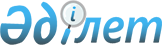 Қазақстан Республикасы Үкiметiнiң 1996 жылғы 2 ақпандағы N 141 қаулысына өзгерiстер мен толықтырулар енгiзу туралыҚазақстан Республикасы Үкiметiнiң Қаулысы 1996 жылғы 25 қараша N 1446
     Қазақстан Республикасының Үкiметi Қаулы Етедi:
     "Қазақстан Республикасының 1996 жылға арналған инвестициялық
бағдарламасы туралы" Қазақстан Республикасы Үкiметiнiң 1996 жылғы 
2 ақпандағы N 141 қаулысына мынадай өзгерiстер мен толықтырулар
енгiзiлсiн:
     аталған қаулының 1-қосымшасында:
     13 және 14 реттiк нөмiрлерi тиiсiнше 14 және 15 болып есептелсiн;
     16 реттiк нөмiрi мынадай мазмұндағы жолмен толықтырылсын:
     "16.Франция   Ақмола, Алматы,    15 млн.$   "Казаэронавигация"
                   Ақтөбе қалалары               мемлекеттiк
                   әуе жайлары                   кәсiпорны
                   басқармаларының
                   аэродромдық
                   аймақтарын
                   автоматтандыруды"

     "Жиынтығы" жолындағы       "522,9 млн. $
                                 114,2 млн. ДМ
                                 7,236 млрд. жапон иенi"
     цифрлары                    "537,9 млн. $
                                  114,2 млн. ДМ
                                  7,236 млрд. жапон иенi"
     цифрларымен ауыстырылсын 
     аталған қаулы 1а-қосымшамен толықтырылсын (құпия);
     2-қосымшада:
     1 реттiк нөмiр алынып тасталсын;
     2, 3, 4, 5-тармақтар тиiсiнше 1, 2, 3, 4-тармақтар болып есептелсiн;
     "Жиынтығы" жолындағы    "943  62,3  35,6"
                              цифрлары
                             "393  62,3  34,6"
     цифрларымен ауыстырылсын.
     3-қосымшада:
     "Ауыл шаруашылығы" бөлiм төмендегi жолдармен толықтырылсын:
     "Бакцид" акционерлiк қоғамы
     ---------------------------
     Қазақстан Республикасының экологиялық
     апат аймағының халқын асханалық әлсiз
     минералданған сумен қамтамасыз ету,
     медициналық мақсаттар үшiн су және құрғақ
     негiздерiн өндiру және оларды экспорттау,
     Талдықорған облысы
        ыдысқа құйылған асханалық су       мың.л.  1500  1997
        ординарлы дистиллят                - " -    200  1997
        бидистиллят                        - " -    50   1998
        апиргендi су                       - " -     5   1998
        кешендi құрғақ
        минералды тұздар                   тонна    24    1998

     Қазақстан Республикасының
         Премьер-Министрi 
     
      
      


					© 2012. Қазақстан Республикасы Әділет министрлігінің «Қазақстан Республикасының Заңнама және құқықтық ақпарат институты» ШЖҚ РМК
				